 «Руки учат голову, затем поумневшая голова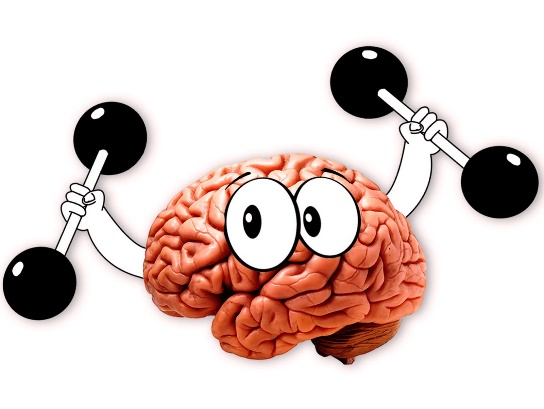                                                     учит руки, а умелые руки снова                                                    способствуют развитию мозга» И. П. Павлов.Нейропсихологи утверждают, что нарушение межполушарного взаимодействия является одной из причин недостатков речи.Межполушарное взаимодействие – это особый механизм объединения левого и правого полушария в единую интегративную, целостно работающую систему. Развитие межполушарных связей построено на упражнениях и играх, в ходе которых задействованы оба полушария мозга. Одним из вариантов межполушарного взаимодействия является работа двумя руками одновременно, в процессе чего активизируются оба полушария, и формируется сразу несколько навыков: согласованность движений рук и согласованность движений глаз. Дети развиваются играя, получая удовольствие от взаимодействия друг с другом, стараясь победить, соревнуясь, учитывая на будущее свои ошибки.Игровые технологии повышают интерес и мотивацию, помогают не бояться ошибок, развивают коммуникацию. Ведь игра — это естественное состояние и потребность любого ребенка.Абсолютно у любой игры есть развивающий потенциал. Если указано, что игра нейропсихологическая, то обязательно в правилах описано, для кого она будет наиболее полезна и детям какого возраста рекомендована. Так что такие игры родители могут покупать и без рекомендаций специалиста — они в любом случае полезны и интересны. Предлагаем вашему вниманию нейропсихологические игры для дружной компании. Для игр потребуется взрослый, ребенок и его друзья.«Зачеркушки»В данной игре тренируем внимание, скорость восприятия. Зачеркиваем красные и желтые фигуры одной линией, синие и зеленые фигуры- двумя.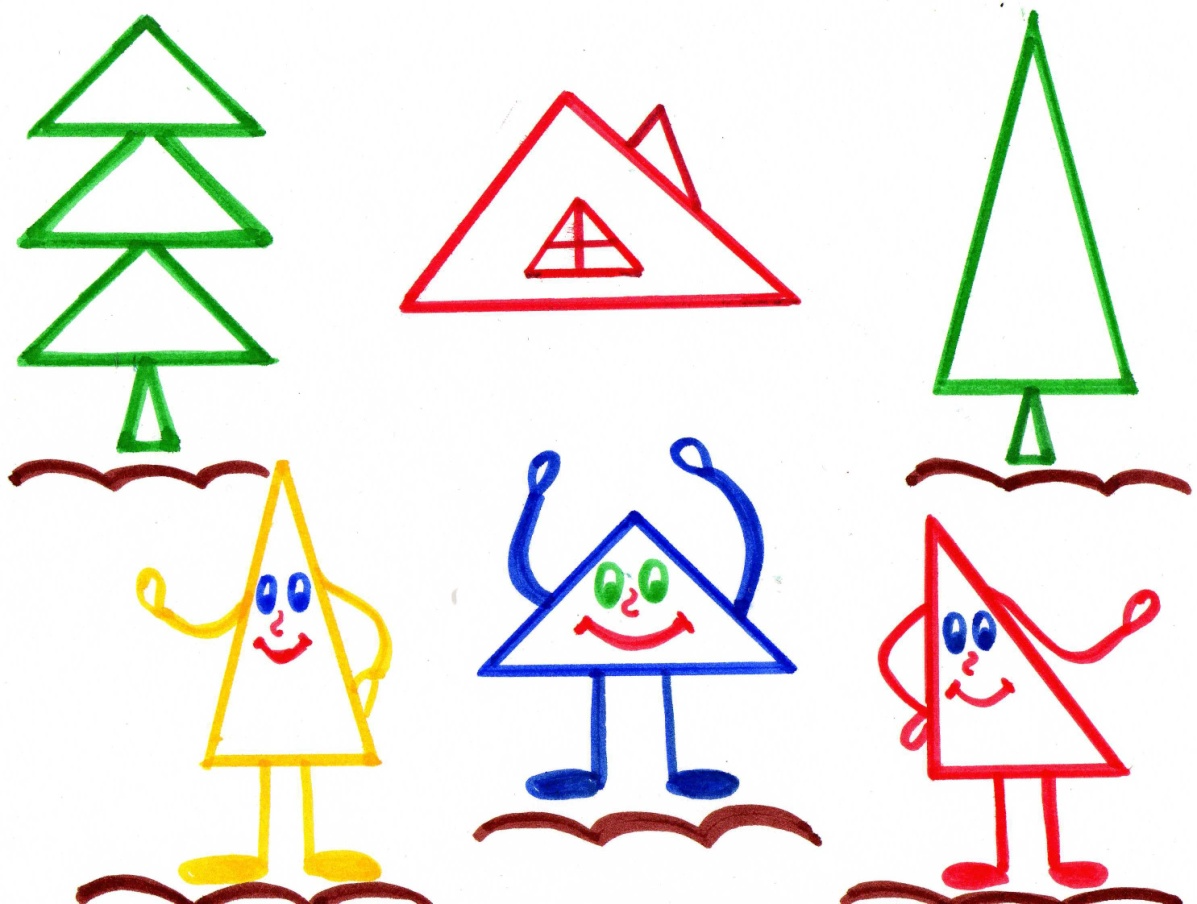 «Обведи морские волны»Провести одновременно двумя руками по волнам.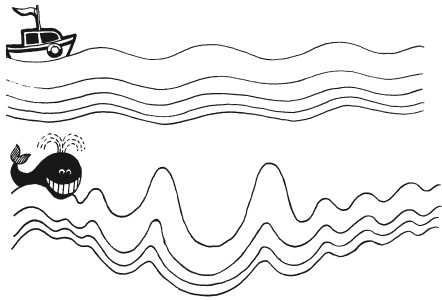 «Пройди по дорожке только глазами без помощи рук»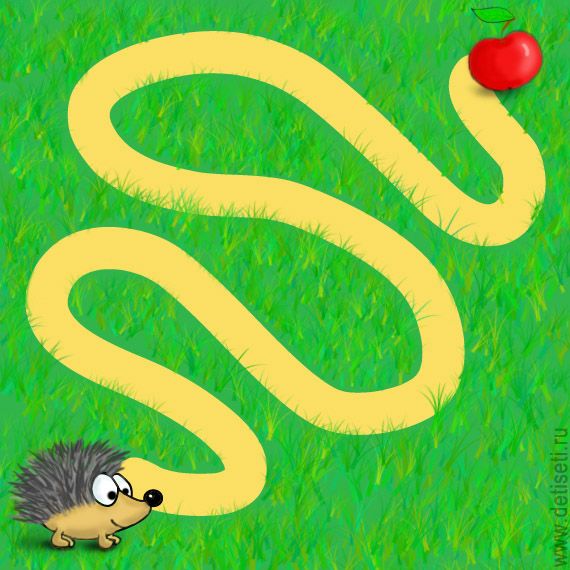 «Веселая переменка»     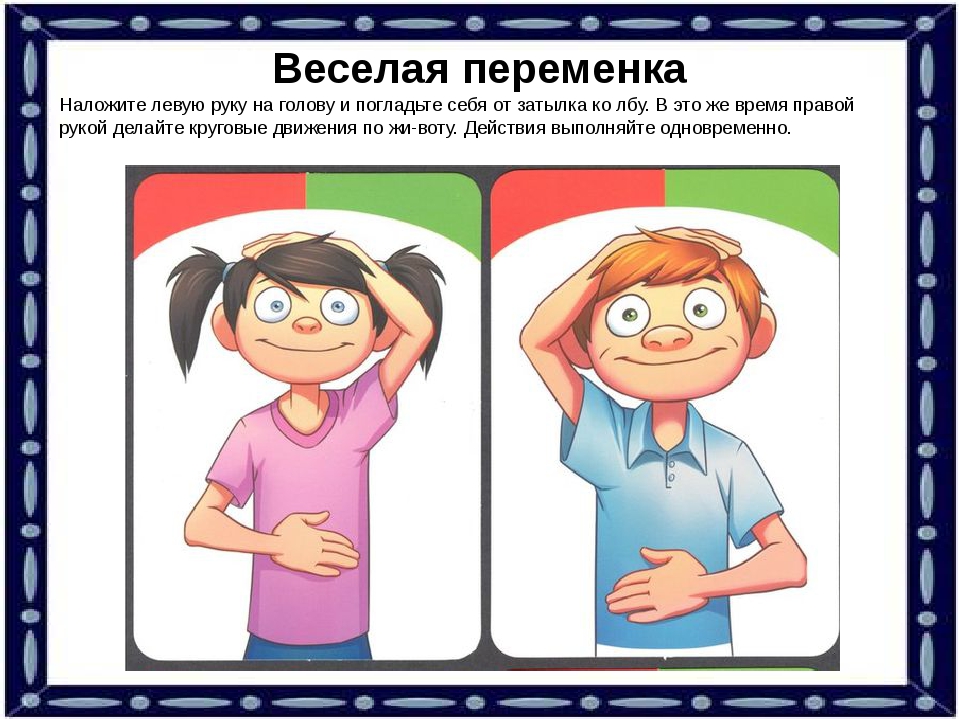  По хлопку ребенок меняет положения рук. 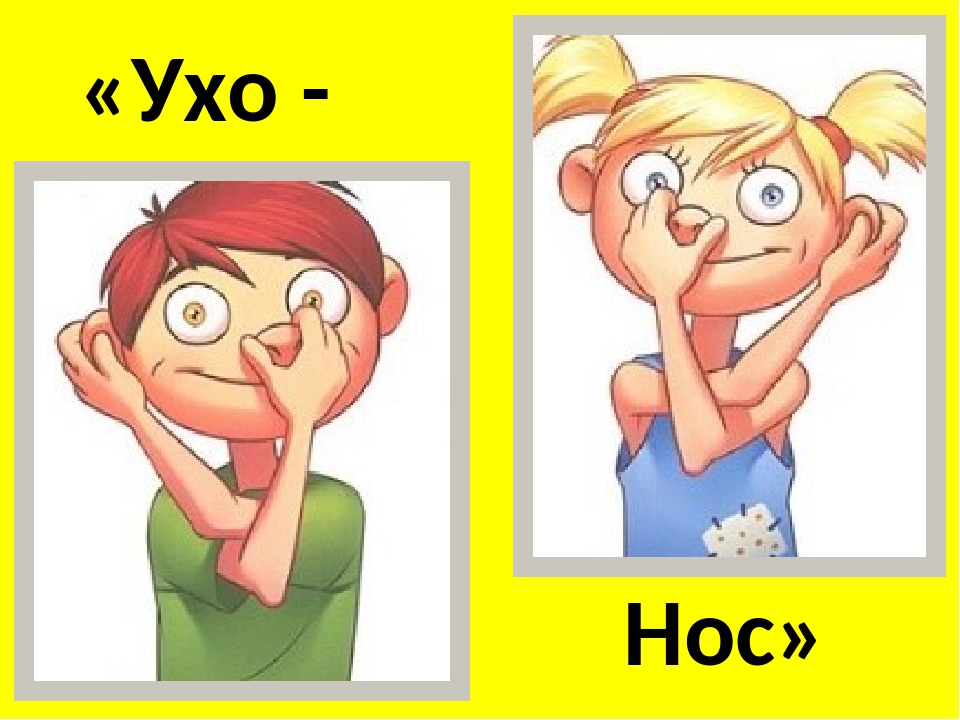 «Разные кольца»В данной игре тренируем внимание, тактильные ощущения.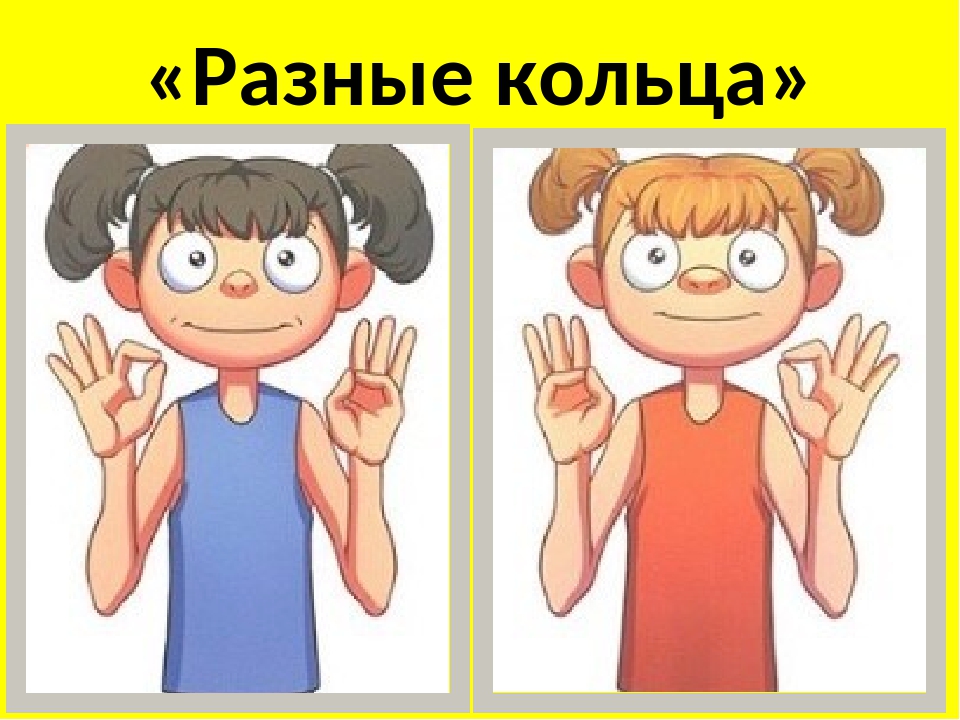 «Молчу — шепчу — кричу»Следует придумать знаки, которые обозначают, что именно нужно делать: молчать, шептать или кричать и показывать их ребенку. Он должен реагировать соответствующим образом.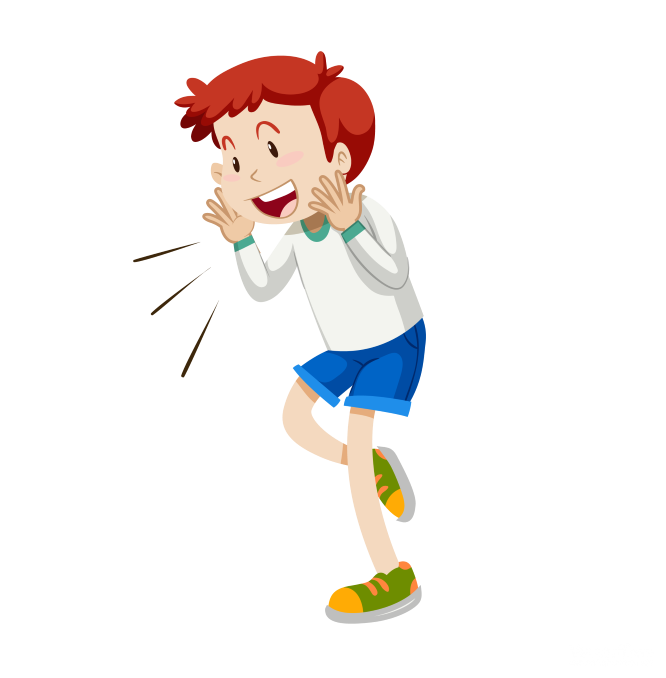 «Аисты и лягушки»По сигналу  педагога ребенок должен встать в позу аиста или лягушки. В данной игре развиваем внимание, скорость восприятия.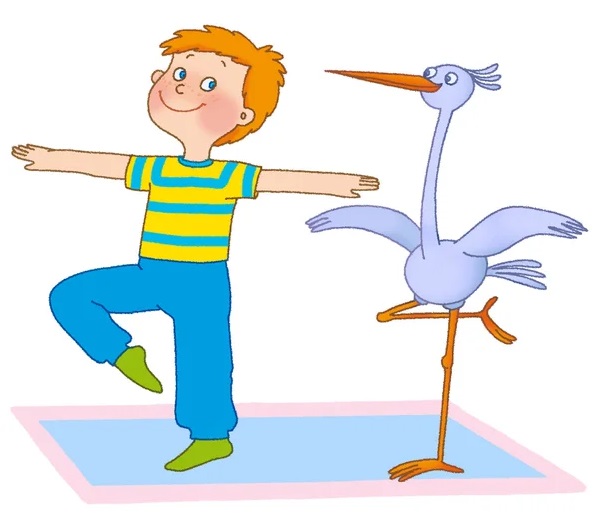 Желаем Вам  удачи!